Гродненская областная организация Белорусского профсоюза работников здравоохранения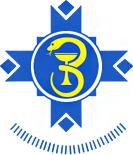 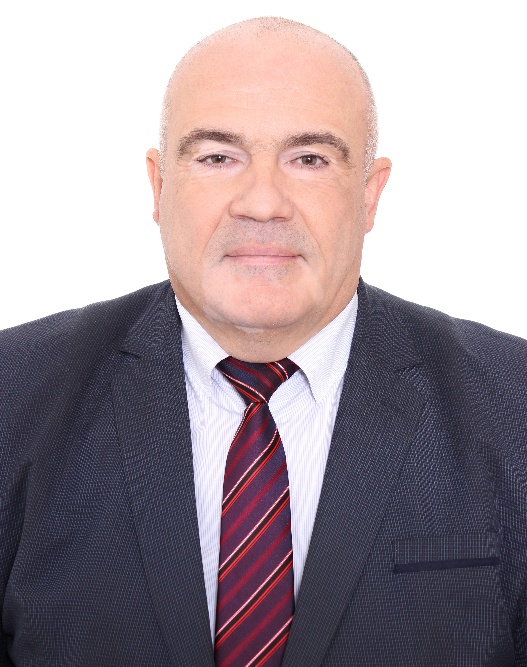 Председатель Гродненской областной организации БПРЗ – Владислав Голяк230023, г. Гродно, ул. Советская, 4тел. + 375 152 62 44 33e -mail: okpzdrav@mail.grodno.dyсайт: http://www.grodnoprofzdrav.by/заведующий отделом социально-экономической работыГордиевская Валентина Антоновна+375152624017главный правовой инспектор трудаТаврель Валентина Станиславовна+375152624431технический инспектор трудаБолотников Александр Николаевич+375152624430